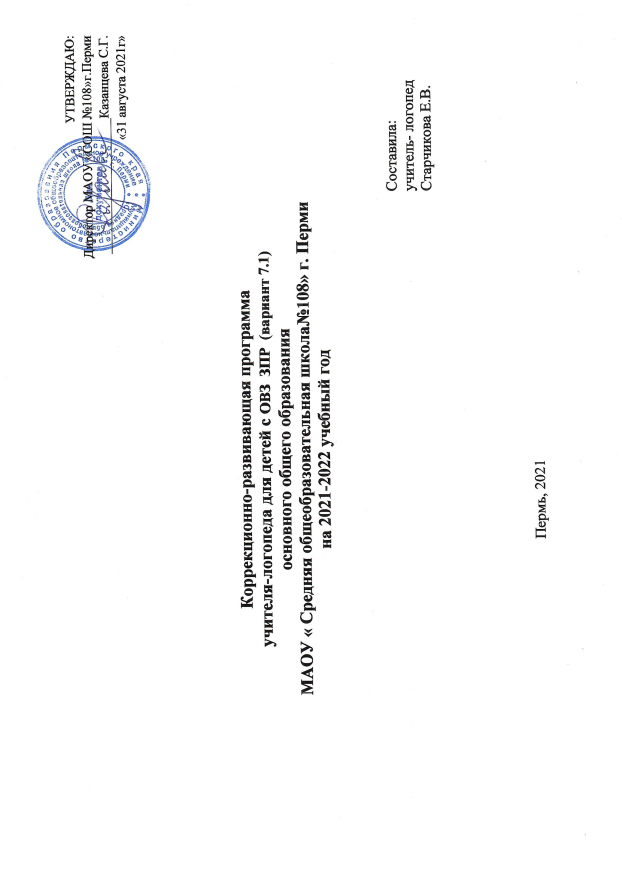                                                     5 класс                     Пояснительная запискаЦель: коррекция дефектов устной и письменной речи учащихся 5класса, способствующая успешной адаптации в учебной деятельности и дальнейшей социализации.Основные задачи программы:1. Совершенствовать фонематические процессы, грамматический строй речи через коррекцию дефектов устной и письменной речи.2.Обогащать и активизировать словарный запас детей, развивать коммуникативные навыки посредством повышения уровня общего речевого развития учащихся.3.Создать условия для коррекции и развития познавательной деятельности учащихся (общеинтеллектуальных умений, учебных навыков, слухового и зрительного восприятия, памяти, внимания, фонематического слуха) и общей координации движений, мелкой моторики.В основе программы лежат следующие принципы, определяющие построение, реализацию программы и организацию работы по ней:- гуманизма - веры в возможности ребенка, объективного, позитивного подхода;- системности – изучения ребёнка как целостного, своеобразного, динамично развивающего субъекта; рассмотрение его речевых нарушений во взаимосвязи с другими сторонами психического развития;- реалистичности - учёта реальных возможностей ребёнка, единства диагностики и коррекционно-развивающей работы;- деятельностного подхода - опоры коррекционно-развивающей работы на ведущий вид деятельности, свойственный возрасту;- индивидуально-дифференцированного подхода - изменения содержания, форм и способов коррекционно-развивающей работы в зависимости от индивидуальных особенностей ребенка, целей работы;- системного подхода - взаимосвязи коррекционно-развивающих воздействий на звукопроизношение, фонематические процессы, лексику и грамматический строй речи; - здоровьесберегающий принцип - количество и время проведения занятий соответствует возрасту детей. Упражнения подобраны в соответствии с санитарно-гигиеническими нормами и правилами. Вся деятельность педагога направлена на оздоровление детей.Программа логопедической коррекции включает три основных блока:- диагностический;
- коррекционно-развивающий;- контрольно-оценочный.
Диагностический блок. Основной формой проверки уровня подготовки обучающегося является логопедическая диагностика. По итогам первичной диагностики выявляются пробелы в знаниях по усвоению учебной программы за предыдущий учебный год. Вначале учебного года проводится первичная диагностика, к концу обучения – итоговая.Коррекционно-развивающий блок. Включает коррекционно-развивающие занятия; структура их может состоять из следующих блоков, которые варьируются:- формирование фонематических процессов;- звукобуквенный анализ слов;- звукослоговой анализ и синтез слов;- работа над предложением;- работа над интонационной речью;- обогащение и активизация словарного запаса;- упражнения для развития общей координации движений и мелкой моторики пальцев рук, глазодвигательных мышц.Занятия направлены на:Уточнение знаний о составе слова, нахождение родственных слов, выполнение различных способов словообразования (с помощью приставок и суффиксов).Формирование умений согласовывать слова в словосочетаниях, предложениях, моделях различных синтаксических конструкций.Формирование навыков: программирования смысла и смысловой структуры высказывания; установления логики (связности, последовательности) изложения.Отбор языковых средств, адекватных смысловых концепций, для построения высказывания в тех или иных целях общения (передача содержания текста, сюжетной картины, рассуждение, доказательство).Формирование навыков выделения предложения из речевого потока, умение определять количество предложений в тексте.Активизацию и обогащение словаря (путем усвоения новых слов, смысловых и эмоциональных оттенков значений слов, переносного значения слов и словосочетаний, наблюдение явлений многозначности, синонимии, антонимии и омонимии слов).Формирование мотивации к логопедическим занятиям через разнообразные формы работы.Контрольно-оценочный блок. Результативность освоения программы определяется на основе данных диагностики. В течение года осуществляется промежуточный контроль. Цель промежуточного контроля: своевременное выявление слабого усвоения материала и коррекция методов и приемов работы с обучающимися.Формы промежуточного контроля результатов обучения :индивидуальный опрос.Итоговая диагностика включает в себя проведение, обработку и анализ полученных результатов. Данные первичной и итоговой диагностики сопоставляются, проводится оценка результатов, и делаются выводы об успешности проведенной работы.Требования к уровню подготовки обучающихся
Учащиеся должны знать:гласные и согласные звуки и буквы;определения понятий: звук, буква, слог, слово, словосочетание, предложение, текст, предлог, приставка, ударная гласная, ударный слог, безударная гласная, безударный слог, имя существительное, имя прилагательное, глагол;чем отличаются между собой: звуки и буквы, гласные и согласные звуки, слоги, слова, словосочетания, предложения и текст;графическое обозначение слогов, звуков и слов, границ предложения, предлогов и приставок;правописание предлогов и приставок;названия частей речи, их значение.
Учащиеся должны уметь:согласовывать слова в словосочетании и предложении;пользоваться различными предлогами в устной и письменной речи;различать предлоги и приставки;различать части речи;определять тему рассказа, основную мысль текста;составлять план связного высказывания;писать сочинение, изложение.Календарно-тематическое планирование логопедических занятий в 5 классе(2 занятия в неделю)                                                    6 класс                              Пояснительная запискаЦель: коррекция дефектов устной и письменной речи учащихся 6 класса, способствующая успешной адаптации в учебной деятельности и дальнейшей социализации.Основные задачи программы:1. Совершенствовать фонематические процессы, грамматический строй речи через коррекцию дефектов устной и письменной речи.2.Обогащать и активизировать словарный запас детей, развивать коммуникативные навыки посредством повышения уровня общего речевого развития учащихся.3.Создать условия для коррекции и развития познавательной деятельности учащихся (общеинтеллектуальных умений, учебных навыков, слухового и зрительного восприятия, памяти, внимания, фонематического слуха) и общей координации движений, мелкой моторики.В основе программы лежат следующие принципы, определяющие построение, реализацию программы и организацию работы по ней:- гуманизма - веры в возможности ребенка, объективного, позитивного подхода;- системности – изучения ребёнка как целостного, своеобразного, динамично развивающего субъекта; рассмотрение его речевых нарушений во взаимосвязи с другими сторонами психического развития;- реалистичности - учёта реальных возможностей ребёнка, единства диагностики и коррекционно-развивающей работы;- деятельностного подхода - опоры коррекционно-развивающей работы на ведущий вид деятельности, свойственный возрасту;- индивидуально-дифференцированного подхода - изменения содержания, форм и способов коррекционно-развивающей работы в зависимости от индивидуальных особенностей ребенка, целей работы;- системного подхода - взаимосвязи коррекционно-развивающих воздействий на звукопроизношение, фонематические процессы, лексику и грамматический строй речи; - здоровьесберегающий принцип - количество и время проведения занятий соответствует возрасту детей. Упражнения подобраны в соответствии с санитарно-гигиеническими нормами и правилами. Вся деятельность педагога направлена на оздоровление детей.Программа логопедической коррекции включает три основных блока:- диагностический;
- коррекционно-развивающий;- контрольно-оценочный.
Диагностический блок. Основной формой проверки уровня подготовки обучающегося является логопедическая диагностика. По итогам первичной диагностики выявляются пробелы в знаниях по усвоению учебной программы за предыдущий учебный год. Вначале учебного года проводится первичная диагностика, к концу обучения – итоговая.Коррекционно-развивающий блок. Включает коррекционно-развивающие занятия; структура их может состоять из следующих блоков, которые варьируются:- формирование фонематических процессов;- звукобуквенный анализ слов;- звукослоговой анализ и синтез слов;- работа над предложением;- работа над интонационной речью;- обогащение и активизация словарного запаса;- упражнения для развития общей координации движений и мелкой моторики пальцев рук, глазодвигательных мышц.Занятия направлены на:Уточнение знаний о составе слова, нахождение родственных слов, выполнение различных способов словообразования (с помощью приставок и суффиксов).Формирование умений согласовывать слова в словосочетаниях, предложениях, моделях различных синтаксических конструкций.Формирование навыков: программирования смысла и смысловой структуры высказывания; установления логики (связности, последовательности) изложения.Отбор языковых средств, адекватных смысловых концепций, для построения высказывания в тех или иных целях общения (передача содержания текста, сюжетной картины, рассуждение, доказательство).Формирование навыков выделения предложения из речевого потока, умение определять количество предложений в тексте.Активизацию и обогащение словаря (путем усвоения новых слов, смысловых и эмоциональных оттенков значений слов, переносного значения слов и словосочетаний, наблюдение явлений многозначности, синонимии, антонимии и омонимии слов).Формирование мотивации к логопедическим занятиям через разнообразные формы работы.Контрольно-оценочный блок. Результативность освоения программы определяется на основе данных диагностики. В течение года осуществляется промежуточный контроль. Цель промежуточного контроля: своевременное выявление слабого усвоения материала и коррекция методов и приемов работы с обучающимися.Формы промежуточного контроля результатов обучения :индивидуальный опрос.Итоговая диагностика включает в себя проведение, обработку и анализ полученных результатов. Данные первичной и итоговой диагностики сопоставляются, проводится оценка результатов, и делаются выводы об успешности проведенной работы.Требования к уровню подготовки обучающихся
Учащиеся должны знать:гласные и согласные звуки и буквы;определения понятий: звук, буква, слог, слово, словосочетание, предложение, текст, предлог, приставка, ударная гласная, ударный слог, безударная гласная, безударный слог, имя существительное, имя прилагательное, глагол;чем отличаются между собой: звуки и буквы, гласные и согласные звуки, слоги, слова, словосочетания, предложения и текст;графическое обозначение слогов, звуков и слов, границ предложения, предлогов и приставок;правописание предлогов и приставок;названия частей речи, их значение.
Учащиеся должны уметь:согласовывать слова в словосочетании и предложении;пользоваться различными предлогами в устной и письменной речи;различать предлоги и приставки;различать части речи;определять тему рассказа, основную мысль текста;составлять план связного высказывания;конструировать повествовательное сообщение;образовывать слова с помощью приставок и суффиксов, сложные слова с соединительными гласными о, е.Календарно-тематический план работы с группой учащихся 6-х классов, имеющих нарушения чтения и письма, обусловленные ФФНР (примерный вариант).Календарно-тематическое планирование логопедических занятий в 6 классе(1 занятия в неделю)            7 класс                         Пояснительная запискаЦель: коррекция дефектов устной и письменной речи учащихся 7 класса, способствующая успешной адаптации в учебной деятельности и дальнейшей социализации.Основные задачи программы:1. Совершенствовать фонематические процессы, грамматический строй речи через коррекцию дефектов устной и письменной речи.2.Обогащать и активизировать словарный запас детей, развивать коммуникативные навыки посредством повышения уровня общего речевого развития учащихся.3.Создать условия для коррекции и развития познавательной деятельности учащихся (общеинтеллектуальных умений, учебных навыков, слухового и зрительного восприятия, памяти, внимания, фонематического слуха) и общей координации движений, мелкой моторики.В основе программы лежат следующие принципы, определяющие построение, реализацию программы и организацию работы по ней:- гуманизма - веры в возможности ребенка, объективного, позитивного подхода;- системности – изучения ребёнка как целостного, своеобразного, динамично развивающего субъекта; рассмотрение его речевых нарушений во взаимосвязи с другими сторонами психического развития;- реалистичности - учёта реальных возможностей ребёнка, единства диагностики и коррекционно-развивающей работы;- деятельностного подхода - опоры коррекционно-развивающей работы на ведущий вид деятельности, свойственный возрасту;- индивидуально-дифференцированного подхода - изменения содержания, форм и способов коррекционно-развивающей работы в зависимости от индивидуальных особенностей ребенка, целей работы;- системного подхода - взаимосвязи коррекционно-развивающих воздействий на звукопроизношение, фонематические процессы, лексику и грамматический строй речи; - здоровьесберегающий принцип - количество и время проведения занятий соответствует возрасту детей. Упражнения подобраны в соответствии с санитарно-гигиеническими нормами и правилами. Вся деятельность педагога направлена на оздоровление детей.Программа логопедической коррекции включает три основных блока:- диагностический;
- коррекционно-развивающий;- контрольно-оценочный.
Диагностический блок. Основной формой проверки уровня подготовки обучающегося является логопедическая диагностика. По итогам первичной диагностики выявляются пробелы в знаниях по усвоению учебной программы за предыдущий учебный год. Вначале учебного года проводится первичная диагностика, к концу обучения – итоговая.Коррекционно-развивающий блок. Включает коррекционно-развивающие занятия; структура их может состоять из следующих блоков, которые варьируются:- формирование фонематических процессов;- звукобуквенный анализ слов;- звукослоговой анализ и синтез слов;- работа над предложением;- работа над интонационной речью;- обогащение и активизация словарного запаса;- упражнения для развития общей координации движений и мелкой моторики пальцев рук, глазодвигательных мышц.Занятия направлены на:Уточнение знаний о составе слова, нахождение родственных слов, выполнение различных способов словообразования (с помощью приставок и суффиксов).Формирование умений согласовывать слова в словосочетаниях, предложениях, моделях различных синтаксических конструкций.Формирование навыков: программирования смысла и смысловой структуры высказывания; установления логики (связности, последовательности) изложения.Отбор языковых средств, адекватных смысловых концепций, для построения высказывания в тех или иных целях общения (передача содержания текста, сюжетной картины, рассуждение, доказательство).Формирование навыков выделения предложения из речевого потока, умение определять количество предложений в тексте.Активизацию и обогащение словаря (путем усвоения новых слов, смысловых и эмоциональных оттенков значений слов, переносного значения слов и словосочетаний, наблюдение явлений многозначности, синонимии, антонимии и омонимии слов).Формирование мотивации к логопедическим занятиям через разнообразные формы работы.Контрольно-оценочный блок. Результативность освоения программы определяется на основе данных диагностики. В течение года осуществляется промежуточный контроль. Цель промежуточного контроля: своевременное выявление слабого усвоения материала и коррекция методов и приемов работы с обучающимися.Формы промежуточного контроля результатов обучения :индивидуальный опрос.Итоговая диагностика включает в себя проведение, обработку и анализ полученных результатов. Данные первичной и итоговой диагностики сопоставляются, проводится оценка результатов, и делаются выводы об успешности проведенной работы.Требования к уровню подготовки обучающихся
Учащиеся должны знать:гласные и согласные звуки и буквы;определения понятий: звук, буква, слог, слово, словосочетание, предложение, текст, предлог, приставка, ударная гласная, ударный слог, безударная гласная, безударный слог, имя существительное, имя прилагательное, глагол;чем отличаются между собой: звуки и буквы, гласные и согласные звуки, слоги, слова, словосочетания, предложения и текст;графическое обозначение слогов, звуков и слов, границ предложения, предлогов и приставок;правописание предлогов и приставок;названия частей речи, их значение.
Учащиеся должны уметь:согласовывать слова в словосочетании и предложении;пользоваться различными предлогами в устной и письменной речи;различать предлоги и приставки;различать части речи;определять тему рассказа, основную мысль текста;составлять план связного высказывания;конструировать повествовательное сообщение;образовывать слова с помощью приставок и суффиксов, сложные слова с соединительными гласными о, е.Календарно-тематическое планирование логопедических занятий в 7 классе(1 занятия в неделю)Календарно-тематическое планирование логопедических занятий в                         8 классе (2 занятия в неделю)          8 классПояснительная запискаЦель: коррекция дефектов устной и письменной речи учащегося 8 класса, способствующая успешной адаптации в учебной деятельности и дальнейшей социализации.Основные задачи программы:1. Совершенствовать фонематические процессы, грамматический строй речи через коррекцию дефектов устной и письменной речи.2.Обогащать и активизировать словарный запас детей, развивать коммуникативные навыки посредством повышения уровня общего речевого развития учащихся.3.Создать условия для коррекции и развития познавательной деятельности учащихся (общеинтеллектуальных умений, учебных навыков, слухового и зрительного восприятия, памяти, внимания, фонематического слуха) и общей координации движений, мелкой моторики.В основе программы лежат следующие принципы, определяющие построение, реализацию программы и организацию работы по ней:- гуманизма - веры в возможности ребенка, объективного, позитивного подхода;- системности – изучения ребёнка как целостного, своеобразного, динамично развивающего субъекта; рассмотрение его речевых нарушений во взаимосвязи с другими сторонами психического развития;- реалистичности - учёта реальных возможностей ребёнка, единства диагностики и коррекционно-развивающей работы;- деятельностного подхода - опоры коррекционно-развивающей работы на ведущий вид деятельности, свойственный возрасту;- индивидуально-дифференцированного подхода - изменения содержания, форм и способов коррекционно-развивающей работы в зависимости от индивидуальных особенностей ребенка, целей работы;- системного подхода - взаимосвязи коррекционно-развивающих воздействий на звукопроизношение, фонематические процессы, лексику и грамматический строй речи; - здоровьесберегающий принцип - количество и время проведения занятий соответствует возрасту детей. Упражнения подобраны в соответствии с санитарно-гигиеническими нормами и правилами. Вся деятельность педагога направлена на оздоровление детей.Программа логопедической коррекции включает три основных блока:- диагностический;
- коррекционно-развивающий;- контрольно-оценочный.
Диагностический блок. Основной формой проверки уровня подготовки обучающегося является логопедическая диагностика. По итогам первичной диагностики выявляются пробелы в знаниях по усвоению учебной программы за предыдущий учебный год. Вначале учебного года проводится первичная диагностика, к концу обучения – итоговая.Коррекционно-развивающий блок. Включает коррекционно-развивающие занятия; структура их может состоять из следующих блоков, которые варьируются:- формирование фонематических процессов;- звукобуквенный анализ слов;- звукослоговой анализ и синтез слов;- работа над предложением;- работа над интонационной речью;- обогащение и активизация словарного запаса;- упражнения для развития общей координации движений и мелкой моторики пальцев рук, глазодвигательных мышц.Занятия направлены на:Уточнение знаний о составе слова, нахождение родственных слов, выполнение различных способов словообразования (с помощью приставок и суффиксов).Формирование умений согласовывать слова в словосочетаниях, предложениях, моделях различных синтаксических конструкций.Формирование навыков: программирования смысла и смысловой структуры высказывания; установления логики (связности, последовательности) изложения.Отбор языковых средств, адекватных смысловых концепций, для построения высказывания в тех или иных целях общения (передача содержания текста, сюжетной картины, рассуждение, доказательство).Формирование навыков выделения предложения из речевого потока, умение определять количество предложений в тексте.Активизацию и обогащение словаря (путем усвоения новых слов, смысловых и эмоциональных оттенков значений слов, переносного значения слов и словосочетаний, наблюдение явлений многозначности, синонимии, антонимии и омонимии слов).Формирование мотивации к логопедическим занятиям через разнообразные формы работы.Контрольно-оценочный блок. Результативность освоения программы определяется на основе данных диагностики. В течение года осуществляется промежуточный контроль. Цель промежуточного контроля: своевременное выявление слабого усвоения материала и коррекция методов и приемов работы с обучающимися.Формы промежуточного контроля результатов обучения :индивидуальный опрос.Итоговая диагностика включает в себя проведение, обработку и анализ полученных результатов. Данные первичной и итоговой диагностики сопоставляются, проводится оценка результатов, и делаются выводы об успешности проведенной работы.Требования к уровню подготовки обучающихся
Учащиеся должны знать:гласные и согласные звуки и буквы;определения понятий: звук, буква, слог, слово, словосочетание, предложение, текст, предлог, приставка, ударная гласная, ударный слог, безударная гласная, безударный слог, имя существительное, имя прилагательное, глагол;чем отличаются между собой: звуки и буквы, гласные и согласные звуки, слоги, слова, словосочетания, предложения и текст;графическое обозначение слогов, звуков и слов, границ предложения, предлогов и приставок;правописание предлогов и приставок;названия частей речи, их значение.
Учащиеся должны уметь:согласовывать слова в словосочетании и предложении;пользоваться различными предлогами в устной и письменной речи;различать предлоги и приставки;различать части речи;определять тему рассказа, основную мысль текста;составлять план связного высказывания;конструировать повествовательное сообщение;образовывать слова с помощью приставок и суффиксов, сложные слова с соединительными гласными о, е.Календарно-тематическое планирование логопедических занятий в 8 классе
	9 класс          Пояснительная запискаЦель: коррекция дефектов устной и письменной речи учащихся 9 класса, способствующая успешной адаптации в учебной деятельности и дальнейшей социализации.Основные задачи программы:1. Совершенствовать фонематические процессы, грамматический строй речи через коррекцию дефектов устной и письменной речи.2.Обогащать и активизировать словарный запас детей, развивать коммуникативные навыки посредством повышения уровня общего речевого развития учащихся.3.Создать условия для коррекции и развития познавательной деятельности учащихся (общеинтеллектуальных умений, учебных навыков, слухового и зрительного восприятия, памяти, внимания, фонематического слуха) и общей координации движений, мелкой моторики.В основе программы лежат следующие принципы, определяющие построение, реализацию программы и организацию работы по ней:- гуманизма - веры в возможности ребенка, объективного, позитивного подхода;- системности – изучения ребёнка как целостного, своеобразного, динамично развивающего субъекта; рассмотрение его речевых нарушений во взаимосвязи с другими сторонами психического развития;- реалистичности - учёта реальных возможностей ребёнка, единства диагностики и коррекционно-развивающей работы;- деятельностного подхода - опоры коррекционно-развивающей работы на ведущий вид деятельности, свойственный возрасту;- индивидуально-дифференцированного подхода - изменения содержания, форм и способов коррекционно-развивающей работы в зависимости от индивидуальных особенностей ребенка, целей работы;- системного подхода - взаимосвязи коррекционно-развивающих воздействий на звукопроизношение, фонематические процессы, лексику и грамматический строй речи; - здоровьесберегающий принцип - количество и время проведения занятий соответствует возрасту детей. Упражнения подобраны в соответствии с санитарно-гигиеническими нормами и правилами. Вся деятельность педагога направлена на оздоровление детей.Программа логопедической коррекции включает три основных блока:- диагностический;
- коррекционно-развивающий;- контрольно-оценочный.
Диагностический блок. Основной формой проверки уровня подготовки обучающегося является логопедическая диагностика. По итогам первичной диагностики выявляются пробелы в знаниях по усвоению учебной программы за предыдущий учебный год. Вначале учебного года проводится первичная диагностика, к концу обучения – итоговая.Коррекционно-развивающий блок. Включает коррекционно-развивающие занятия; структура их может состоять из следующих блоков, которые варьируются:- работа над предложением;- работа над интонационной речью;- обогащение и активизация словарного запаса;- упражнения для развития навыков связной письменной речи.Занятия направлены на:Формирование умений согласовывать слова в словосочетаниях, предложениях, моделях различных синтаксических конструкций.Формирование навыков: программирования смысла и смысловой структуры высказывания; установления логики (связности, последовательности) изложения.Отбор языковых средств, адекватных смысловых концепций, для построения высказывания в тех или иных целях общения (передача содержания текста, сюжетной картины, рассуждение, доказательство).Формирование навыков выделения предложения из речевого потока, умение определять количество предложений в тексте.Активизацию и обогащение словаря (путем усвоения новых слов, смысловых и эмоциональных оттенков значений слов, переносного значения слов и словосочетаний, наблюдение явлений многозначности, синонимии, антонимии и омонимии слов).Формирование мотивации к логопедическим занятиям через разнообразные формы работы.Контрольно-оценочный блок. Результативность освоения программы определяется на основе данных диагностики. В течение года осуществляется промежуточный контроль. Цель промежуточного контроля: своевременное выявление слабого усвоения материала и коррекция методов и приемов работы с обучающимися.Формы промежуточного контроля результатов обучения :индивидуальный опрос.Итоговая диагностика включает в себя проведение, обработку и анализ полученных результатов. Данные первичной и итоговой диагностики сопоставляются, проводится оценка результатов, и делаются выводы об успешности проведенной работы.Требования к уровню подготовки обучающихся
Учащиеся должны уметь:определять тему рассказа, основную мысль текста;составлять план связного высказывания;понимать прочитанный текст и составлять вопросы по содержанию;пересказ близкий к тексту,создание собственных текстов.Календарно-тематическое планирование логопедических занятий в 9 классе(1 раз в неделю).
№ п/пТЕМА ЗАНЯТИЯКОЛ-ВОДАТАI четверть12Обследование1Работа на фонематическом уровне 1Слогообразующая роль гласного звукаУдарение. Безударная гласная21Слогообразующая роль гласного звукаУдарение. Безударная гласная22Твердые и мягкие согласные. Обозначение мягкости согласных буквами я, е, ё, и, ю, ь23Звонкие и глухие согласные14Звукобуквенный анализ65Диктант. Проверка навыка звукобуквенного анализа1II четверть14Работа на морфологическом уровне6Корень слова. Подбор  однокоренных слов. Нахождение общего и отличительного в значении и написании  слов.17Словообразование. Образование новых слов с помощью приставок18Образование новых слов с помощью суффиксов19Различение приставок и предлогов210.Списывание текста с выполнением грамматического задания1Работа на лексическом уровне11 Части речи (имя существительное, имя прилагательное, глагол)112Имена существительные собственные и нарицательныеИмена существительные одушевленные и неодушевленные113Род  и число существительных114Изменение существительных по падежам415Списывание текста с выполнением грамматического задания1III четверть2016Употребление существительных с предлогами2Работа на синтаксическом уровне17Согласование существительного с глаголом в роде и числе318Согласование прилагательного в роде и числе319Выделение главных и второстепенных членов предложения220Конструирование простых предложений (нераспространенные, распространенные)321Конструирование простых предложений с однородными членами222Упражнения в составлении предложений из данных слов323Работа с деформированным текстом124Контрольный диктант1IV четверть1025Пересказы текстов: подробный пересказ, выборочный пересказ, краткий пересказ126Творческие пересказы: составление рассказов по данному началу и концу127Творческие пересказы: составление рассказов по опорным словам228Работа с текстом: изложение рассказов по вопросам129Работа с текстом: изложение рассказов по словам-действиям130Работа с текстом: написание изложения рассказа по плану231Контрольный диктант132Обследование речи1Всего за год:56№ДатаТема занятияЦели и задачи12341 четверть1 четверть1 четверть1 четверть1.1Диагностика развития письменной и устной речиСостояние звукопроизношения. Состояние фонематического анализа и синтеза. Исследование лексики и грамматического строя экспрессивной речи. Состояние связной речи. Исследование процесса чтения. Исследование процесса письма. Логопедическое заключение2.Обобщение фонетических знаний.Звукобуквенный анализ словУпражнения в навыках звукобуквенного анализа слов, систематизация знаний.1.11Слогообразующая роль гласных. Ударение. Слоговой анализ и синтез словОпределение ударного гласного звука в слове. Деление слов на слоги. Правила переноса1.21Употребление гласных после шипящих(«жи — ши»,»ча-ща», «чу-щу»)Употребление «ь» как средства выражения формы слова.Развитие орфографической зоркости.1.32Мягкий знак. Употребление мягкого знака для обозначения мягкости согласных.Орфораммы.Употребление «ь» как средства выражения формы слова.Развитие орфографической зоркости.1.41Обобщение по теме. Проверочная работаПроверка знаний по теме.2 четверть2 четверть2 четверть2 четверть2.11Однокоренные слова, корень слова  и синонимы.Однокоренные слова и антонимы.Определение безударного гласного в корне, требующего проверки2.21Безударные гласные в корне.Определение безударного гласного в корне, требующего проверки2.31Словообразующая роль суффиксов. Правописание слов с суффиксами.2.31Суффиксальный способ образования слов. Словообразующая роль суффиксов. Правописание слов с суффиксами.2.51Понятие об окончании слова.Наблюдение за словоизменением посредством изменения падежных окончаний имен сущенствительных..2.7.1Обобщение по теме. Проверочная работаПроверка знаний2.91Префиксальный способ образования слов. Словообразующая роль приставок. Правописание слов с приставками.1Обобщение по теме. Проверочная работа.Проверка знаний3 четверть3 четверть3 четверть3 четверть3.11Предлоги и приставкиНаблюдение над значением предлогов, выражающее свое значение.4. Предложение.Предложение.4.1.1Предложение и его признаки. Различение понятий «слово», «словосочетание», «предложение».. Углубление представлений о предложении. Дифференциация понятий «слово»,»словосочетание», «предложение».4.21Простые предложениясм. Ястребова (формирование умений детально анализировать и детально сопоставлять предложения как речевые единицы)4.32Сложные предложениясм. Ястребова (формирование умений детально анализировать и детально сопоставлять предложения как речевые единицы)4.4.1Развитие восприятия и понимания сложных синтаксических конструкций.Работа с деформированными предложениями.Формирование умений и навыков построения связного высказывания, предупреждение аграмматизмов, повторений слов в предложении, нарушении порядка слов в предложении.4.51Обобщение по теме предложение. Проверочная работа.Проверка знанийРечь.4.61Устная и письменная речьФразеологизмы. Фразеологические обороты. Крылатые слова и выражения.Знакомство со словарем. Пополнение пассивного и активного словаря фразеологизмами.4.71Пословицы и поговоркиРабота с текстом4.81Проверочная работаПроверка знаний.4 четверть4 четверть4 четверть4 четверть4.91Развитие устной связной речи.Работа с текстом: составление плана, пересказ, формулировке вопросов к тексту. Повествовательный пересказ, рассказы-описания, творческие пересказы.4.101Развитие письменной связной речи. ИзложениеРабота с текстом: составление плана, пересказ, формулировке вопросов к тексту, заголовок, план, опорные слова.4.112Развитие письменной связной речи. СочинениеСочинение на заданную тему по плану. Сочинение на свободную тему.4.12.1ДиктантПроверка знанийИтого:28 занятий28 занятий28 занятий№ п/пТемаКол-во занятийДатаI четверть17Диагностика1IФонематический уровень1Звуки речи. Буквы110.092Гласные звуки. Согласные звуки112.093Безударные гласные117.094Звонкие и глухие согласные119.095Твердые и мягкие согласные124.096Непроизносимые согласные126.097Двойные согласные101.10IIМорфологический уровень8Состав слова. Однокоренные слова103.109Корень, окончание, приставка, суффикс208.10; 10.1010Образование слов с помощью приставок115.1011Образование слов при помощи суффиксов117.1012Приставка и предлог122.10IIIЛексический уровень13Практическое усвоение частей речи (имя существительное, имя прилагательное, глагол)124.1014Изменение существительных по числам129.10II четверть1515Изменение существительных по падежам307.11; 12.11; 14.1116Упражнение в правописании падежных окончаний имен существительных (ед. число)319.11; 21.11; 26.1117Упражнение в правописании падежных окончаний имен существительных (мн. число)328.11; 03.12; 05.1218Контрольно-тренировочный текст на закрепление предложно-падежных конструкций110.1219Род прилагательных112.1220Изменение прилагательных по числам217.12; 19.12 21Словосочетание. Главное и зависимое слово224.12; 26.12III четверть1822Согласование прилагательных с существительными в роде214.01; 16.0123Согласование прилагательных с существительными в числе221.01; 23.0124Изменение прилагательных по падежам. Согласование с существительными228.01; 30.0125Контрольно-тренировочный тест104.02IVСинтаксический уровень26Уточнение представлений о предложении. Типы предложений по цели высказывания106.0227Главные и второстепенные члены предложений211.02; 13.0228Нахождение слов, связанных с подлежащим225.02; 27.0229Нахождение слов, связанных со сказуемым204.03; 06.0330Конструирование простых предложений (нераспространенные, распространенные)211.03; 13.0331Конструирование предложений с однородными членами118.03 32Конструирование предложений с обращениями120.03IV четверть1733Конструирование сложных предложений201.04; 03.0434Конструирование сложных предложений с союзами и, а, но308.04; 10.04; 15.04VСвязная речь35Работа с деформированным текстом: Составление рассказов из данных вразброс предложений117.0436Работа с деформированным текстом: Составление двух рассказов из данных вразброс предложений122.0457Пересказы текстов: подробный пересказ124.0458Пересказы текстов: выборочный пересказ129.0459Пересказы текстов: краткий пересказ106.0560Творческие пересказы: составление рассказов по аналогии108.0561Творческие пересказы: составление рассказов по данному началу и концу113.0562Творческие пересказы: составление рассказов по опорным словам115.0563Работа с текстом: изложение рассказов по вопросам122.0564Работа с текстом: изложение рассказов по словам-действиям122.0565Работа с текстом: изложение рассказов по плану127.0566Контрольный диктант за год129.05ВСЕГО ЗА ГОД62№ п/пТема занятияКол-во ДатаI четверть61Диагностика1IФонематический уровень2Звуки речи. Буквы. Гласные звуки. Согласные звуки.Слог.Ударение23Безударные гласные14Звонкие и глухие согласные. Твердые и мягкие согласные15Двойные согласные. Непроизносимые согласные16Диктант1II четверть7IIМорфологический уровень7Состав слова. Однокоренные слова18Корень, окончание, приставка, суффикс29Образование слов с помощью приставок110Образование слов при помощи суффиксов111Приставка и предлог 112Списывание текста с грамматическим заданием1III четверть10IIIЛексический уровень13Части речи (имя существительное, имя прилагательное, глагол)114Изменение существительных, прилагательных по падежам415Род прилагательныхИзменение прилагательных по числам116Синонимы, антонимы, многозначные слова.117Фразеологизмы. Работа с пословицами и поговорками218Контрольно-тренировочный текст1IV четверть5IVСинтаксический уровень19Предложении. Типы предложений по цели высказывания. Главные и второстепенные члены предложений. Нахождение слов, связанных с подлежащим. Нахождение слов, связанных со сказуемым1VСвязная речь20Работа с деформированным текстом: составление двух рассказов из данных вразброс предложений121Пересказы текстов: подробный пересказ, выборочный пересказ, краткий пересказ144Работа с текстом: изложение рассказов по плану145Обследование речи1ВСЕГО ЗА ГОД:34№ п/пТема занятияКол-во ДатаI четверть171Диагностика203.09; 05.09IФонематический уровень2Звуки речи. Буквы. Гласные звуки. Согласные звуки 110.093Безударные гласные112.094Звонкие и глухие согласные. Твердые и мягкие согласные117.095Двойные согласные. Непроизносимые согласные119.09IIМорфологический уровень6Состав слова. Однокоренные слова124.097Корень, окончание, приставка, суффикс226.09; 01.10 8Образование слов с помощью приставок203.10; 08.109Образование слов при помощи суффиксов210.10; 15.1010Приставка и предлог 117.10IIIЛексический уровень11Практическое усвоение частей речи (имя существительное, имя прилагательное, глагол)122.1012Изменение существительных по числам224.10; 29.10II четверть1513Изменение существительных по падежам307.11; 12.11; 14.1114Упражнение в правописании падежных окончаний имен существительных (ед. число)219.11; 21.1115Упражнение в правописании падежных окончаний имен существительных (мн. число)226.11; 28.1116Контрольно-тренировочный текст на закрепление предложно-падежных конструкций103.1217Род прилагательных105.1218Изменение прилагательных по числам410.12; 12.12; 17.12; 19.1219Словосочетание. Главное и зависимое слово224.12; 26.12III четверть1820Согласование прилагательных с существительными в роде214.01; 16.0121Согласование прилагательных с существительными в числе221.01; 23.0122Изменение прилагательных по падежам. Согласование с существительными228.01; 30.0123Контрольно-тренировочный текст104.02IVСинтаксический уровень24Уточнение представлений о предложении. Типы предложений по цели высказывания106.0225Главные и второстепенные члены предложений211.02; 13.0226Нахождение слов, связанных с подлежащим225.02; 27.0227Нахождение слов, связанных со сказуемым204.03; 06.0328Конструирование простых предложений (нераспространенные, распространенные)211.03; 13.0329Конструирование предложений с однородными членами118.0330Конструирование предложений с обращениями120.03IV четверть1731Конструирование сложных предложений201.04; 03.0432Конструирование сложных предложений с союзами и, а, но108.04VСвязная речь33Работа с деформированным текстом: составление рассказов из данных вразброс предложений110.0434Работа с деформированным текстом: составление двух рассказов из данных вразброс предложений115.0435Пересказы текстов: подробный пересказ217.04; 22.0436Пересказы текстов: выборочный пересказ224.04; 29.0437Пересказы текстов: краткий пересказ106.0538Творческие пересказы: составление рассказов по аналогии108.0539Творческие пересказы: составление рассказов по данному началу и концу113.0541Творческие пересказы: составление рассказов по опорным словам115.0542Работа с текстом: изложение рассказов по вопросам120.0543Работа с текстом: изложение рассказов по словам-действиям122.0544Работа с текстом: изложение рассказов по плану127.0545Контрольный диктант за год129.05ВСЕГО ЗА ГОД:№                   Тема занятияКол-во часовЦели и задачи1 четверть1 четверть1 четверть1 четверть1.1Раздел 1.Логопедическое обследование устной и письменной речи.2Состояние фонематического анализа и синтеза. Исследование лексики и грамматического строя экспрессивной речи. Состояние связной речи. Исследование процесса чтения. Исследование процесса письма. Логопедическое заключениеРаздел 2. Фонетика2.1Совершенствование  навыков звукобуквенного и слогового анализа и синтеза слов. Твердые и мягкие, звонкие и глухие согласные3Упражнения в навыках звукобуквенного анализа слов, перенос слов, систематизация знаний.2.2Проверочная работа. Диктант.1Проверка знаний2 четверть2 четверть2 четверть2 четвертьРаздел 3. Лексика3.1Однозначные и многозначные словаАнтонимы и синонимы. 2Роль однозначных и многозначных слов в нашей речи. Расширение пассивного и активного словаря.Употребление  антонимов и  синонимовдля преодоления повторения слов. Расширение пассивного и активного словаря.Раздел 4. Грамматика4.1Предлоги. Употребление предлогов в предложении. Сложные предлогиДифференциация предлогов и приставок.1Наблюдение над значением предлогов , различение предлогов и приставок  в словосочетаниях ,предложениях..4.2Слово. Родственные слова. Однокоренные слова.1Подбор однокоренных слов. Определение значений слов. Общее и различное в значении родственных слов.4.3Словообразование. Образование слов при помощи приставок. Образование слов при помощи суффиксов.1Словобразующая роль приставок и суффиксов, Правописание слов с приставками и суффиксами4.4Сложные слова. Сложение двух основИтоговое занятие по теме «Словообразование».1Образовывать слова с помощью приставок и суффиксов, сложные слова с соединительными гласными о, е4.5Проверочная работа. Списывание текста с выполнением грамматических занятий.1Проверка знаний.3 четверть3 четверть3 четверть3 четверть4.6Характеристика имен существительных. Роль в предложении.Употребление и образование единственного и множественного числа имени существительного1Использование в речи существительных, употребляемых только в единственном или только во множественном числе.4.7Образование, употребление и дифференциация существительных разного рода.Формирование падежных конструкций существительных.1Правописание падежных окончаний существительных единственного и множественного числа,определение рода и их значение.4.8Общее понятие об имени прилагательном.Согласование прилагательных с существительными в роде и числе.Падежные окончания имен прилагательных1Значение в речи. Согласование имени прилагательного с именем существительным во множественном и единственном числе.,роде ипадеже.4.9ГлаголИзменение глаголов по временам. Согласование имени существительного и глагола2. Общее понятие.Согласование имени существительного и глагола в числе и роде4.9ГлаголИзменение глаголов по временам. Согласование имени существительного и глагола2Изменение глагола по временам (настоящее, прошедшее, будущее).Раздел 5. Связная речь5.1Дифференциация понятий «слово», «словосочетание», «предложение». Признаки предложения.Смысловая и интонационная законченность предложенийСоставление предложений – полных и кратких ответов на вопросы по тексту.Деление сплошного текста на предложения.                          Обозначение границ предложений на письме.                     1Формирование умений согласовывать слова в словосочетаниях, предложениях, моделях различных синтаксических конструкций5.2Составление текста по данным вопросам и анализ составленного текста. Деление текста на части. Работа над планом1Определять тему рассказа, основную мысль текста;составлять план связного высказывания; умение делить текст на части.5.3Составление текста по серии картинок с использованием вопросного плана1Определять тему рассказа, основную мысль текста;составлять план связного высказывания; умение делить текст на части.5.4Составление текста описательного характера по картинкам с использованием схем, вопросов1Составление предложений по материалам наблюдений на данную тему. Грамматическое оформление предложений. Редактирование, анализ составленных текстовОпределение темы, основной мысли текста, озаглавление5.5Итоговое занятие по теме: «Связная речь».1Составление предложений по материалам наблюдений на данную тему. Грамматическое оформление предложений. Редактирование, анализ составленных текстовОпределение темы, основной мысли текста, озаглавление4 четверть4 четверть4 четверть4 четверть5.6Развитие письменной связной речи. Изложение2. Работа с текстом: заголовок, план, опорные слова.5.7Развитие письменной связной речи. Сочинение2Сочинение на заданную тему по плану. Сочинение на свободную тему.5.8Итоговое логопедическое обследование устной и письменной речи1ИТОГО:28 занятий№                   Тема занятияКол-во часовЦели и задачи1 четверть1 четверть1 четверть1 четвертьРаздел 1.Логопедическое обследование устной и письменной речи.2Состояние фонематического анализа и синтеза. Исследование лексики и грамматического строя экспрессивной речи. Состояние связной речи. Исследование процесса чтения. Исследование процесса письма. Логопедическое заключениеРаздел 2. Связная речь2.1Дифференциация понятий «слово», «словосочетание», «предложение», «Текст». Смысловая и интонационная законченность предложений. Составление предложений – полных и кратких ответов на вопросы по тексту.Деление сплошного текста на предложения.                       Составление текста по данным вопросам и анализ составленного текста. Деление текста на части. Работа над планом.1Формирование умений согласовывать слова в словосочетаниях, предложениях, моделях различных синтаксических конструкцийОпределять тему рассказа, основную мысль текста;составлять план связного высказывания; умение делить текст на части.2.2Составление текста с использованием плана1Определять тему рассказа, основную мысль текста; развитие устной связной речи2.3Работа с деформированным текстом1Редактирование, анализ составленных текстовОпределение темы, основной мысли текста, заголовок текста.2.4Итоговое занятие по теме: «Связная речь».1Работа с текстом (определить главную мысль, составить план текста, записать вопросы к тексту).2 четверть2 четверть2 четверть2 четверть2.5Творческий пересказ по обозначенному началу рассказа, по обозначенному концу, обозначенной середине рассказа. Составление плана рассказа2Составление самостоятельных связных высказываний, рассказов, умение работать с текстом.2.6.Изложение-повествование на основе зрительного восприятия текста по  плану, опорным словам.12.7.Изложение- повествование по памяти.12.8Изложение-рассуждение на основе зрительного восприятия текста по плану, опорным словам.12.9Изложение-рассуждение  по памяти.12.10Изложение с использованием аудирования.13 четверть3 четверть3 четверть3 четверть2.11Устное сочинение по вопросам на заданную тему. Композиция сочинения1Формировать умения составлять полный ответ на вопрос, учитывая связь предложений в тексте, учить устанавливать связь заголовка с темой текста.2.12Сочинение-описание. Рецензирование творческих работ22.13Сочинение-наблюдение. Рецензирование работ22.14Сочинение по картине. Рецензирование творческих работ22.15Сочинение –рассуждение. Рецензирование творческих работ 24 четверть4 четверть4 четверть4 четверть2.16Письма22.17Рецензирования текстов.3Всего 28 занятийВсего 28 занятийВсего 28 занятийВсего 28 занятий